INDICAÇÃO Nº 2291/2015Sugere ao Poder Executivo estudo para operação tapa buraco em todas as ruas do bairro Residencial Furlan principalmente nas ruas Euzébio Jorge da Silva e Felício Fernandes, neste município. Excelentíssimo Senhor Prefeito Municipal,                                   Nos termos do Art. 108 do Regimento Interno desta Casa de Leis, dirijo - me a Vossa Excelência para sugerir que, por intermédio do Setor competente, que seja realizado estudo para operação tapa buraco em todas as ruas do bairro Residencial Furlan principalmente nas ruas Euzébio Jorge da Silva e Felício Fernandes, neste município.Justificativa:                                 Moradores que residem nas ruas citadas pedem operação tapa buraco na Rua Euzébio Jorge da Silva em frente aos números 392 e 464 e no inicio da Rua Felício Fernandes que esta intransitável.    Plenário “Dr. Tancredo Neves”, em 08 de junho de 2.015.Celso Ávila- vereador - 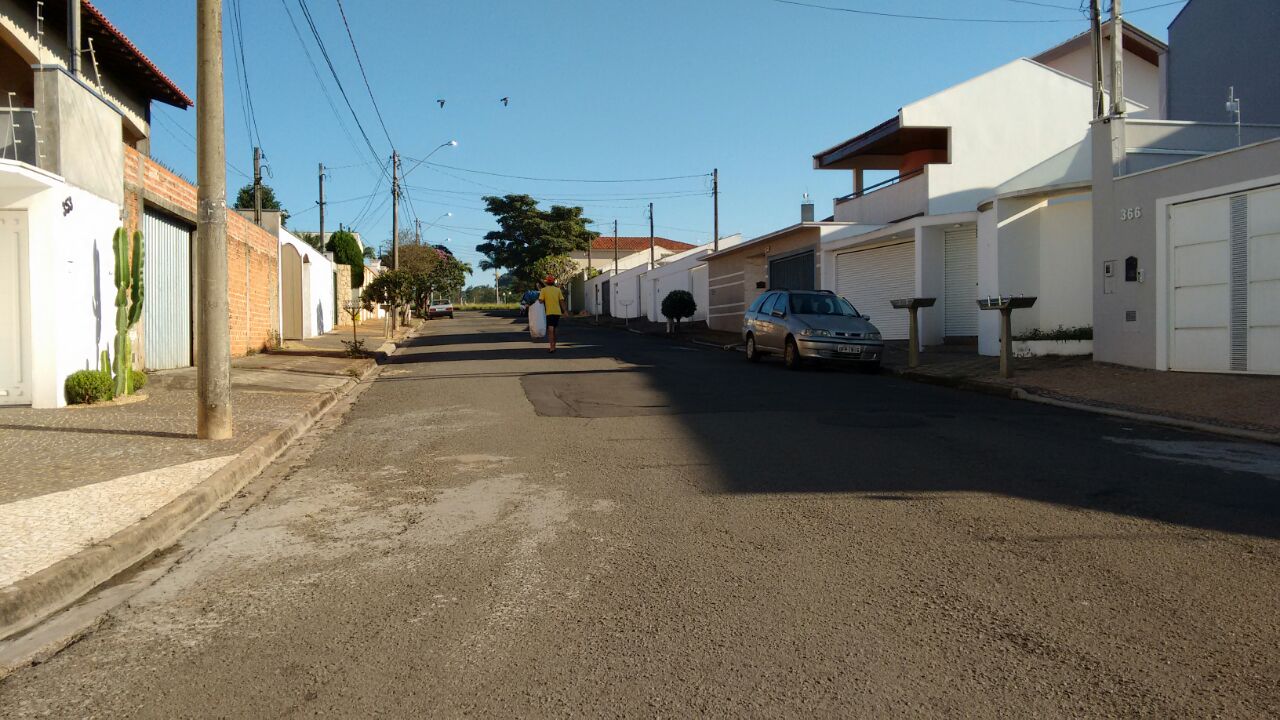 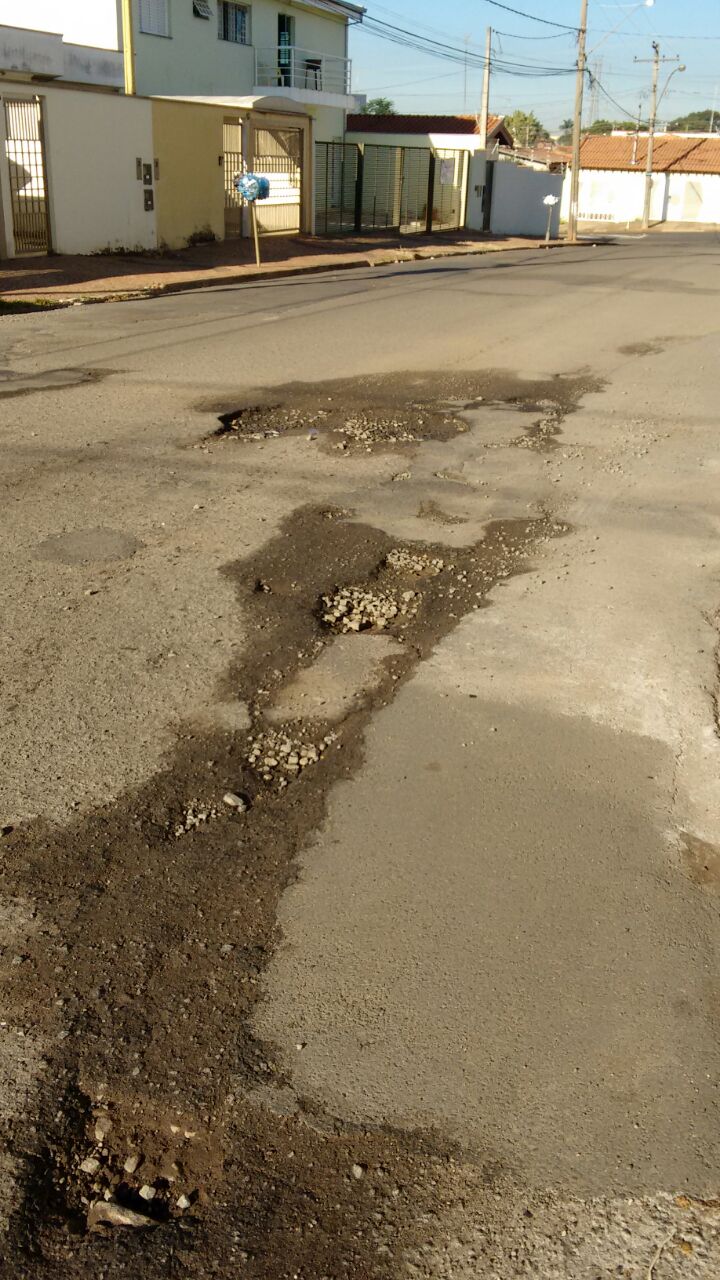 